Πούκετ & Μπανγκόκ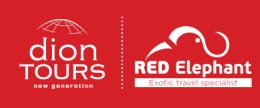 Ένας κλασικός ταξιδιωτικός συνδυασμός για να γνωρίσετε την πολιτιστικά πλούσια Μπανγκόκ και το μαγευτικό αρχιπέλαγος του Πούκετ! Τέλειος συνδυασμός για ζευγάρια, παρέες και οικογένειες.Ταξίδι ιδανικό για όσους αναζητούν: ΠΟΛΙΤΙΣΜΟ, ΦΥΣΗ, ΑΓΟΡΕΣ, ΝΑΟΥΣ, ΠΑΡΑΛΙΑ, ΓΑΜΗΛΙΟ ΤΑΞΙΔΙSongkran Festival – Ταϊλανδική Πρωτοχρονιά Πασχαλινή αναχώρηση στις 12 Απριλίου 2023 – 12 ημέρες από 1.850 € ΤΕΛΙΚΗ τιμή με τη TURKISH AIRLINESΛίγα λόγια για την Ταϋλάνδη Ακαταμάχητος συνδυασμός φυσικής ομορφιάς, εντυπωσιακών ναών, φιλικού κόσμου και αρχαιολογικών θησαυρών, που προσφέρουν μοναδικές ιστορίες γύρω από τα πολύχρωμα αρχαία βασίλεια… γι’ όλα αυτά και πολλά άλλα καλωσορίσατε σε μία από τις πιο διάσημες εξωτικές χώρες στον κόσμο. Αφεθείτε στις αγορές, επισκεφθείτε ορεσίβιες φυλές στο Βορρά ή εκπαιδευτείτε για μία αξέχαστη κατάδυση στα κρυστάλλινα νερά του Νότου. Με ειδυλλιακές παραλίες, άγρια τροπική βλάστηση σε συνδυασμό με κοσμοπολίτικες πόλεις και ονειρικά πολυτελή θέρετρα, η Ταϊλάνδη αποτελεί τον τέλειο ταξιδιωτικό προορισμό.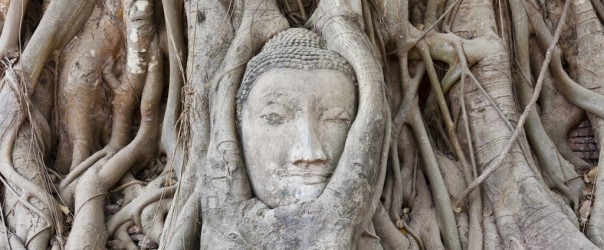 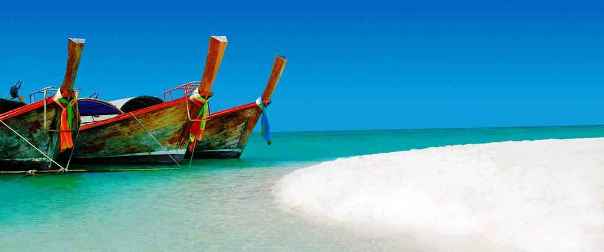 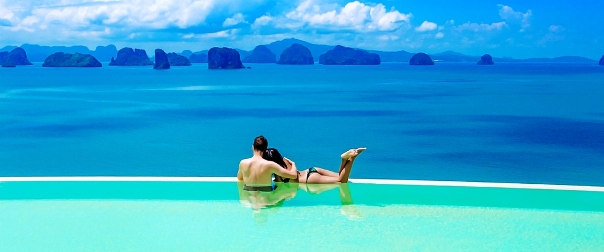 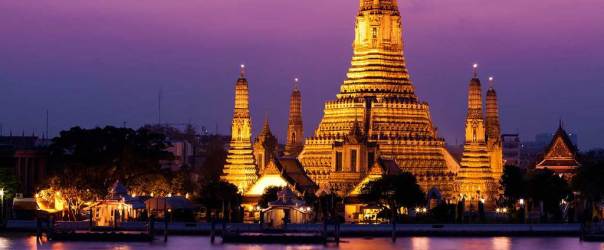 Θετικά σημεία του ταξιδιούΓιορτάστε την Ταϊλανδική Πρωτοχρονιά (13-15 Απριλίου) και το ξέφρενο Songkran (water) Festival Υπέροχος συνδυασμός μεταξύ της κοσμοπολίτικης Μπανγκόκ και του εξωτικού Πούκετ Επιλεγμένα θέρετρα, τέλεια εναρμοσμένα με την απαράμιλλη φύση που θα σας φιλοξενήσειΥπέροχος κόσμος και κοσμοθεωρία, μοναδικοί ναοί και αρχιτεκτονική, εξαιρετικές αγορέςΦθηνό καθημερινό κόστος τοπικών τουριστικών υπηρεσιών και ψυχαγωγίαςΕλληνόφωνη ξενάγηση στη Μπανγκόκ Περιήγηση του Πούκετ και κρουαζιέρα στα διάσημα νησιά Πι Πι και την παραλία ΜάγιαΥπηρεσίες σπα και μασάζ & τοπική κουζίνα, ήθη και έθιμαΤιμές και ΠαροχέςSpecial Price - Ειδική τιμή του ομαδικού προγράμματος ισχύει για κράτηση έως τις 31 Ιανουαρίου 2023 και για περιορισμένο αριθμό συμμετοχής. Μετά την ημερομηνία, η τιμή του πακέτου ανεβαίνει +100 € ανά άτομο.ΠεριλαμβάνονταιΑεροπορικό εισιτήριο σε οικονομική θέση με την Turkish AirlinesΦόροι αεροδρομίων & επίναυλος καυσίμων (490 € ανά άτομο)Μία (1) αποσκευή και μία (1) χειραποσκευή ο έκαστοςΔιαμονή σε ξενοδοχεία, όπως αναφέρεται παραπάνω με πρωινό καθημερινάΜεταφορές από και προς το αεροδρόμιο στο Πούκετ και τη ΜπανγκόκΞενάγηση της Μπανγκόκ με Έλληνα τοπικό ξεναγόΞενάγηση του Πούκετ με Αγγλόφωνο τοπικό ξεναγόΕκδρομή-κρουαζιέρα στα νησιά Πι Πι και νησί Μπαμπού με γεύμα24ωρο τηλέφωνο ανάγκης & Υπηρεσίες τοπικών αντιπροσώπωνΑτομική ταξιδιωτική ασφάλιση Ενημερωτικά έντυπα, Τοπικοί φόροι, Ασφάλεια αστικής ευθύνης, ΦΠΑΔεν ΠεριλαμβάνονταιΟτιδήποτε αναφέρεται ως προαιρετικό ή προτεινόμενοΑχθοφορικά και φιλοδωρήματαΈξοδα προσωπικής φύσεωςΑεροπορικό δρομολόγιοΚαθημερινό Πρόγραμμα1η μέρα, 12 Απριλίου: Αθήνα /Θεσσαλονίκη – ΜπανγκόκΒραδινή συγκέντρωση στο αεροδρόμιο και πτήση μέσω Κωνσταντινούπολης για την πρωτεύουσα της Ταϊλάνδης.2η μέρα, 13 Απριλίου: Μπανγκόκ, Songkran FestivalΆφιξη στη Μπανγκόκ στις 15.25. Μετά τις διατυπώσεις και την παραλαβή των αποσκευών, συνάντηση με τον τοπικό σας ξεναγό. Κατά τη διάρκεια της μεταφοράς στο ξενοδοχείο, θα λάβετε τις αρχικές πληροφορίες για τη χώρα και τις καθημερινές δραστηριότητες. Μετά την τακτοποίηση στα δωμάτια, σας προτείνουμε απογευματινή έξοδο στην κεντρική πλατεία Σιάμ, δίπλα στο ξενοδοχείο σας, για να απολαύσετε τις εορταστικές εκδηλώσεις της Ταϊλανδικής Πρωτοχρονιάς και του περίφημου φεστιβάλ Songkran, γνωστού και ως το φεστιβάλ νερού. Οπλιστείτε με διάθεση για νεροπόλεμο και φυσικά να γίνετε μούσκεμα! Οι εκδηλώσεις και διάφορες συναυλίες θα λαμβάνουν μέρος μέχρι και τις 15 Απριλίου.   3η μέρα, 14 Απριλίου: Μπανγκόκ, ξενάγηση της πόληςΠρωινό και ξεκινάμε απευθείας με την περιήγηση της «Βενετίας της Ανατολής», όπως αποκαλείται η Μπανγκόκ, λόγω των πολυάριθμων καναλιών που τη διατέμνουν. Ξεκινάμε με βαρκάδα κατά μήκος του ποταμού Τσάο Πράγια με τα αμέτρητα κανάλια ή αλλιώς κλονγκς, απ’ όπου θα έχουμε μοναδική θέα του Βασιλικού παλατιού. Πρώτη στάση ο περίφημος Ναό της Αυγής, που είναι καλυμμένος με κομμάτια κινέζικης πορσελάνης και δεσπόζει θεαματικά στο ποτάμι. Στη συνέχεια θα επισκεφθούμε στην αντίπερα όχθη, το ναό του ξαπλωμένου Βούδα (Wat Po), όπου θα έχουμε την ευκαιρία να δούμε ένα από τα πιο εντυπωσιακά αγάλματα του Βούδα σε κεκλιμένη στάση. Ο ναός αυτός αποτελεί επίσης την παλαιότερη και πιο έγκριτη σχολή Ταϊλανδέζικου μασάζ στη χώρα. Συνεχίσουμε την περιήγηση στην περιοχή Πρατούναμ και την τοπική αγορά, ενώ θα απολαύσουμε την μοναδική ατμόσφαιρα με τους παραδοσιακούς  μικροπωλητές των υπαίθριων αγορών της πρωτεύουσας. Μεταφορά στο ξενοδοχείο μας και ξεκούραση. Το βράδυ επισκεφθείτε κάποια από τις πολλές υπαίθριες αγορές της μεγαλούπολης ή ένα από τα κοσμοπολίτικα skyview bars με θέα τους ουρανοξύστες της Μπανγκόκ.4η μέρα, 16 Απριλίου: Μπανγκόκ (προαιρετική εκδρομή στην Αγιούταγια)Πρωινό και ελεύθερη ημέρα για να κινηθείτε στις υπαίθριες αγορές και τα εμπορικά κέντρα της πόλης, συμμετέχοντας φυσικά στις εκδηλώσεις του Songkran festival. Εναλλακτικά σας προτείνουμε την ημερήσια εκδρομή στην Αγιούταγια, την παλιά πρωτεύουσα της Ταϊλάνδης, για να επισκεφθείτε τον αρχαιολογικό χώρο της πόλης, με τους ναούς του 14ου-18ου αι. Το ιστορικό πάρκο, αποτελεί μνημείο Παγκόσμιας Πολιτιστικής Κληρονομιάς από την Unesco και καλύπτει έκταση 289 εκταρίων. Μεταξύ άλλων, θα έχετε την ευκαιρία να δείτε τα εντυπωσιακά ερείπια του βασιλικού παλατιού και τις τρεις στούπες του Βατ Πχρα Σι Σανπφέτ, απομεινάρια μετά την καταστροφή της πόλης το 1797 από τους Βιρμανούς. Επίσης θα δείτε το διάσημο μνημείο Βατ Μαχατχάτ, όπου το κεφάλι του Βούδα βρίσκεται σφηνωμένο ανάμεσα στις πολυάριθμες ρίζες ενός δέντρου και το Βατ Πανανγκ Τσονγκ, με τον μεγαλύτερο καθιστό Βούδα. Επιστροφή το απόγευμα στη Μπανγκόκ. Το βράδυ σας προτείνουμε να παρακολουθήσετε το θέαμα του Siam Niramit, με την ιστορία και τον πολιτισμικό πλούτο της Ταϋλάνδης σε μία θεατρική υπερπαραγωγή. Εναλλακτικά, μπορείτε να περπατήσετε τη νυχτερινή Ασιατική αγορά της Μπανγκόκ.  5η μέρα, 17 Απριλίου: Μπανγκόκ – πτήση για ΠούκετΜετά το πρωινό θα μεταφερθείτε στο αεροδρόμιο για να πετάξετε στην νοτιοδυτική ακτή της χώρας και το κοσμοπολίτικο Πούκετ. Άφιξη, διατυπώσεις και συνάντηση με τον τοπικό μας αντιπρόσωπο. Κατά τη διάρκεια της μεταφοράς σας στο ξενοδοχείο θα λάβετε τις αρχικές βασικές πληροφορίες για το νησί και τις καθημερινές δραστηριότητες. Τακτοποίηση στο δωμάτιο και χρόνος ελεύθερος για ξεκούραση ή πρώτη βουτιά στον Ινδικό ωκεανό. 6η μέρα, 18 Απριλίου: Πούκετ, περιήγηση του νησιούΠρόγευμα και παραλαβή από το ξενοδοχείο για την περιήγηση του νησιού. Πρώτη στάση στο Karon View Point, ένα μοναδικό σημείο στο Πουκέτ με απίστευτη θέα προς τις παραλίες Karon, Κata και Kata Noi. Ακολουθεί η στάση στο Prom Thep Cape, την όμορφη χερσόνησο δίπλα στη παραλία Nai Harn, η οποία αποτελεί το νοτιότερο σημείο του νησιού. Οδηγώντας, θα περάσετε από την παραλία Rawai με τα σμαραγδένια νερά, εκεί όπου βρίσκεται ένα γραφικό ψαροχώρι με τις παραδοσιακές Ταϊλανδέζικες βάρκες να κατακλύζουν τα νερά της περιοχής. Επόμενος σταθμός το ψηλότερο σημείο του νησιού, εκεί όπου υπάρχει ένας μεγαλοπρεπής ναός στο σχήμα ενός τεράστιου Βούδα. Ο «Μεγάλος Βούδας» όπως είναι γνωστός, είναι ορατός από διάφορα σημεία του νησιού και χτίστηκε στο συγκεκριμένο σημείο με εισφορές των κατοίκων για να προστατεύει από ψηλά το Πουκέτ και τους ανθρώπους του. Τελευταία στάση της σημερινής περιήγησης θα πραγματοποιηθεί στο ναό Wat Chalong, ο οποίος χαρακτηρίζεται ως ο ομορφότερος ναός του νησιού λόγω της αρχιτεκτονικής του ιδιαιτερότητας και ένας από τους σημαντικότερους χώρους λατρείας για τους ντόπιους, κάτι που θα αντιληφθείτε κατά την επίσκεψη σας εκεί. Επιστροφή στο ξενοδοχείο και ελεύθερο υπόλοιπο να το εκμεταλλευτείτε όπως εσείς επιθυμείτε. 7η μέρα, 19 Απριλίου: Πούκετ, ολοήμερη κρουαζιέρα στα νησιά Πι Πι και νησί Μπαμπού με γεύμαΠρωινό. Η σημερινή ημέρα είναι αφιερωμένη στα περίφημα νησιά Πι Πι και τη Maya Bay, όπου γυρίστηκε η διάσημη ταινία “The Beach” με τον Λεονάρντο Ντι Κάπριο, μία από τις πιο εντυπωσιακές παραλίες της Ταϊλάνδης. Ανακαλύψτε τις σπηλιές Viking και θαυμάστε τα σμαραγδένια κρυστάλλινα νερά και τους ασβεστολιθικούς βράχους.  Θαυμάστε τον υποθαλάσσιο πλούτο του νησιού Bamboo με τα τροπικά ψάρια και τα πολύχρωμα κοράλλια. Ακόμη μία στάση της σημερινής μας κρουαζιέρας είναι το νησί των μαϊμούδων (Monkey Beach), όπου μαϊμούδες κατεβαίνουν στην παραλία για να παίξουν μαζί σας για ανταλλαγή με φαγητό. Διάρκεια: 9 ώρες, περιλαμβάνεται γεύμα, ποτά και εξοπλισμός, δεν περιλαμβάνεται η είσοδος στο πάρκο, τι να πάρετε μαζί σας: αντηλιακό και φωτογραφική κάμερα.8η-10η μέρα, 19 - 21 Απριλίου: Πούκετ (ελεύθερες ημέρες)Ελεύθερες ημέρες για να απολαύσετε τις παροχές του ξενοδοχείου σας, να επισκεφθείτε τις διάσημες παραλίες του Πούκετ, να παζαρέψετε στις υπαίθριες αγορές, να δοκιμάσετε υπέροχες τοπικές λιχουδιές και φυσικά να κάνετε Ταϊλανδέζικο μασάζ. Προαιρετικά, σας προτείνουμε να κάνετε κάποιες από τις προτεινόμενες εκδρομές και δραστηριότητες, όπως:ολοήμερη εκδρομή – κρουαζιέρα στο εθνικό πάρκο Πανγκ Νγκα και το νησί του James Bond Επίσκεψη του Coral Island ή καταδύσεις στο αρχιπέλαγος ΣίμιλανΚατάβαση ποταμού (ράφτινγκ) και βόλτα με ελέφαντες (elephant trekking)Βόλτα με ATV μέσα στη ζούγκλαZipline μέσα στο θεματικό πάρκο Hanuman WorldΟλοήμερη εκδρομή στο εθνικό πάρκο Khao Lak Το βράδυ απολαύστε αμέτρητες επιλογές διασκέδασης σε τοπικά εστιατόρια και μπαρ στις κεντρικές παραλίες Πατόνγκ και Κάρον, ενώ μπορείτε να παρακολουθήσετε αρκετά θεάματα που προσφέρονται στο νησί, όπως το Siam Niramit Show και το Phuket Fantasea Show. 11η-12η μέρα, 22 & 23 Απριλίου: Πούκετ – Αθήνα/ΘεσσαλονίκηΜετά το πρωινό, ελεύθερος χρόνος για τελευταίες βουτιές ή αγορές. Το απόγευμα μεταφορά στο αεροδρόμιο και πτήση επιστροφής για την Ελλάδα μέσω ενδιάμεσου σταθμού. Άφιξη στην Αθήνα/ Θεσσαλονίκη, γεμάτοι υπέροχες εικόνες και αναμνήσεις.Σημείωση:Η σειρά του προγράμματος ενδέχεται να αλλάξει, χωρίς να παραλειφθούν αξιοθέατα και σημεία ενδιαφέροντος.Γενικές πληροφορίες- Οι τιμές είναι κατ’ άτομο σε ευρώ- Μετά την επιβεβαίωση της κράτησης και σε περίπτωση ακύρωσης θα υπάρχουν ακυρωτικά με βάση τους παραπάνω όρους- Τα ξενοδοχεία δέχονται πληρωμές με πιστωτική/ χρεωστική κάρτα ή μετρητά. ΠΡΟΣΟΧΗ!  Όπως είναι διεθνώς καθιερωμένο και εφαρμόζεται στα μεγάλα ξενοδοχεία, κατά την τακτοποίηση διατυπώσεων στην άφιξη, ζητείται η πιστωτική κάρτα ή κατάθεση μετρητών για κάλυψη τυχόν έξτρα καταναλώσεων κ.ά. προσωπικών δαπανών (Mini Bar, τηλέφωνα από το δωμάτιο κλπ.). - Παραλαβή δωματίων: 15.00 & Παράδοση δωματίων: 11.00- Παιδιά έως 12 ετών δικαιούνται έκπτωση από το ξενοδοχείο - Τρίκλινα δωμάτια είναι δίκλινα δωμάτια με πρόσθετη κλίνη- Η εταιρεία διατηρεί το δικαίωμα αντικατάστασης των ξενοδοχείων με άλλα αντίστοιχης ή ανώτερης κατηγορίας σε περίπτωση ανωτέρας βίας ή υπερκάλυψης δωματίων (overbooking)- Οι τιμές των φόρων αεροδρομίων είναι βασισμένες στην τρέχουσα τιμή πετρελαίου- Το τελικό κόστος των φόρων των αεροδρομίων θα επιβεβαιώνεται την ημέρα έκδοσης του αεροπορικού εισιτηρίου- Για να πάρετε το πακέτο νεόνυμφων θα πρέπει να έχετε μαζί σας τη ληξιαρχική πράξη γάμου- Οι τιμές συντάχθηκαν σύμφωνα με τις ισχύουσες ισοτιμίες νομισμάτων. Σε περίπτωση διαφοροποίησης των νομισματικών ισοτιμιών, αεροπορικών ναύλων ή τιμών ξενοδοχείων/ τοπικών φόρων, η εταιρεία φέρει το δικαίωμα αναπροσαρμογής της τελικής τιμήςSpecial PriceΕιδική τιμή του ατομικού & ομαδικού προγράμματος ισχύει για κράτηση & προκαταβολή έως τις 31 Ιανουαρίου 2023 και για περιορισμένο αριθμό συμμετοχής. Μετά την ημερομηνία, η τιμή του πακέτου ανεβαίνει +100 € ανά άτομο. Ενημερωθείτε αντίστοιχα.Κρατήσεις & Πληρωμές Για την οριστική προκράτηση, απαιτείται προκαταβολή 40% της τελικής τιμής, μαζί με τα διαβατήρια ή ταυτότητες των ταξιδιωτών και την υπογραφή της ταξιδιωτικής σύμβασης. Η εξόφληση του πακέτου θα πρέπει να γίνει 30 ημέρες πριν την αναχώρηση.Πολιτική ακυρωτικώνΣας ενημερώνουμε για την πολιτική ακυρωτικών των προμηθευτών του πακέτου (αερ. εταιρεία, ξενοδοχεία, τοπικές υπηρεσίες)Σε περίπτωση ακύρωσης μέχρι 40 ημέρες πριν την αναχώρηση – 150 € ανά άτομοΣε περίπτωση ακύρωσης 31-39 ημέρες πριν την αναχώρηση – 40% της συνολικής τιμήςΣε περίπτωση ακύρωσης 16-30 ημέρες πριν την αναχώρηση – 70% της συνολικής τιμήςΣε περίπτωση ακύρωσης 0-15 ημέρες πριν την αναχώρηση – 100% της συνολικής τιμήςΔιαμονή & Προτεινόμενα ΞενοδοχείαΥπάρχει πληθώρα εναλλακτικών ξενοδοχείων στον κάθε προορισμό. Προσφέρουμε επίσης ξενοδοχεία κατηγορίας ΠΟΛΥΤΕΛΕΙΑΣ – 5* LUXURY (π.χ στο Πούκετ – The Slate, Sala Phuket, Anantara Mai Khao, Banyan Tree)Ταξιδιωτικά έγγραφαΔεν χρειάζεται βίζα για το ταξίδι σας στην Ταϊλάνδη. Το διαβατήριό σας δεν θα πρέπει να λήγει εντός 6 μηνών από την ημέρα άφιξης στους προορισμούς. Βεβαιωθείτε ότι υπάρχουν αρκετές κενές σελίδες στο διαβατήριό σας (για τυχόν θεώρηση βίζας ή/και εισόδου-εξόδου από την χώρα που επισκέπτεστε). Όσοι ταξιδιώτες είναι αλλοδαποί και δεν είναι κάτοχοι Ελληνικού διαβατηρίου, οφείλουν να επικοινωνούν κατ’ ιδίαν με την πρεσβεία της χώρας που επιθυμούν να επισκεφθούν για να πληροφορηθούν για τις διαδικασίες έκδοσης βίζας (εφόσον αυτή απαιτείται). Η εταιρεία μας δεν φέρει καμία ευθύνη σε περίπτωση προβλήματος, που παρουσιαστεί με τα ταξιδιωτικά σας έγγραφα την ημέρα της αναχώρησής σας ή εάν αλλάξει η σημερινή διαδικασία διατυπώσεων και εισόδου στην Ταϊλάνδη.Καιρικές συνθήκες – Πότε να ταξιδέψετεΗ Ταϋλάνδη χαρακτηρίζεται από τροπικό κλίμα. Η χώρα έχει δύο καιρικές περιόδους - την υγρή περίοδο (μεταξύ Μαΐου-Οκτωβρίου) και την ξηρή περίοδο (μεταξύ Νοεμβρίου-Απριλίου) και δεν παρατηρούνται ακρότητες σε θερμοκρασίες μεταξύ καλοκαιριού και χειμώνα. Τρόποι πληρωμής-Με μετρητά στο γραφείο μας, Με πιστωτική η χρεωστική κάρτα στο γραφείο μας
-Με τραπεζική κατάθεση σε έναν από τους παρακάτω λογαριασμούςΟι τραπεζικοί μας λογαριασμοίΔΙΚΑΙΟΥΧΟΣ: DIONTOURS NG & RED ELEPHANT O.E.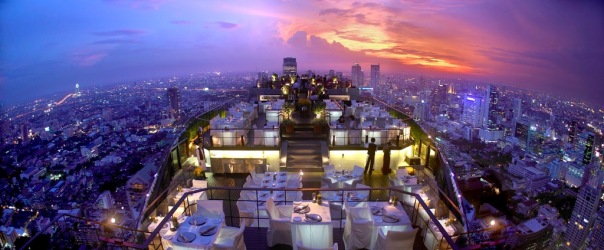 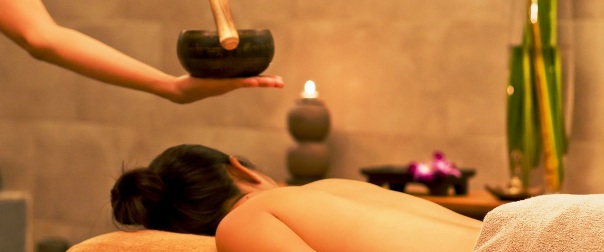 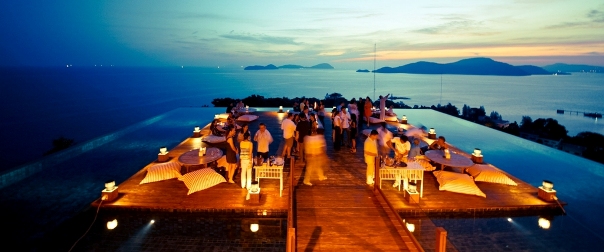 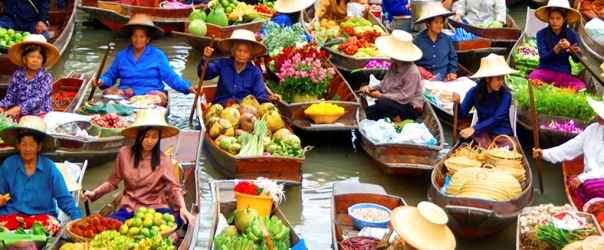 Μπανγκόκ (3 νύχτες) & Πούκετ (6 νύχτες)Μπανγκόκ (3 νύχτες) & Πούκετ (6 νύχτες)Μπανγκόκ (3 νύχτες) & Πούκετ (6 νύχτες)12 ημέρες/ 9 διανυκτερεύσειςΑναχώρηση: 12/4, ΜΕΓ. ΤετάρτηΤιμή ανά άτομο σε δίκλινο δωμάτιο*SPECIAL PRICE*Επιβάρυνση μονόκλινουCOMFORT κατηγορία 1.850 €290 €SUPERIOR κατηγορία 1.920 €340 €DELUXE κατηγορία 1.995 €410 €*Ένα ταξίδι… μια τιμή! Όλες οι τιμές μας είναι ΤΕΛΙΚΕΣ και ΠΕΡΙΛΑΜΒΑΝΟΥΝ τους φόρους αεροδρομίων*Ένα ταξίδι… μια τιμή! Όλες οι τιμές μας είναι ΤΕΛΙΚΕΣ και ΠΕΡΙΛΑΜΒΑΝΟΥΝ τους φόρους αεροδρομίων*Ένα ταξίδι… μια τιμή! Όλες οι τιμές μας είναι ΤΕΛΙΚΕΣ και ΠΕΡΙΛΑΜΒΑΝΟΥΝ τους φόρους αεροδρομίωνΠεριοχήComfort Superior Deluxe Παραλία Patong/ KaronDeevana Resort & Spa 4* (superior garden δωμάτιο)The Nature Phuket 5* (deluxe δωμάτιο)Hilton Phuket Arcadia 5*(deluxe garden δωμάτιο)Μπανγκόκ(κέντρο πόλης,)Novotel Bangkok on Siam Square 4*/ Siam @Siam Design Hotel (superior δωμάτιο)Novotel Bangkok on Siam Square 4*/ Siam @Siam Design Hotel (superior δωμάτιο)Novotel Bangkok on Siam Square 4*/ Siam @Siam Design Hotel (superior δωμάτιο)ΗμερομηνίαΑριθμός πτήσηςΔρομολόγιοΏρες πτήσεων12 Απριλίου 2023TK1846Αθήνα - Κωνσταντινούπολη2200 233012 Απριλίου 2023TK1894Θεσσαλονίκη - Κωνσταντινούπολη2120 224513 Απριλίου 2023TK 68Κωνσταντινούπολη - Μπανγκόκ0145 152516 Απριλίου 2023PG 273Μπανγκόκ – Πούκετ1225 135023 Απριλίου 2023TK 173Πούκετ - Κωνσταντινούπολη2215 044523 Απριλίου 2023TK1843Κωνσταντινούπολη - Αθήνα0740 090523 Απριλίου 2023TK1881Κωνσταντινούπολη - Θεσσαλονίκη0725 0840ΤΡΑΠΕΖΑΑΡ. ΛΟΓΑΡΙΑΣΜΟΥΙΒΑΝSWIFT-BICPIRAEUS BANK5238084600738GR4101722380005238084600738PIRBGRAAALPHA BANK704002002016957GR8601407040704002002016957CRBAGRAAEUROBANK0026.0203.80.0201612187GR7302602030000800201612187NATIONAL BANK OF GREECE212/002954-89GR1801102120000021200295489